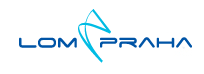 Dotazník pro hlášení o provozu motorů ke dni …………………….Answer Sheet for Report about engine operation on the date………..Data zasílat vždy koncem každého měsíceData send back always at the end of each month*) zaškrtněte/markPři nedostatku místa pokračujte na následující straně. / If it is necessary – continue on the next page.Datum/Date:			Organizace/Company:		Podpis/Signature:……………..			………………………………	…………………………Dotazník zašlete na piston.engines@lompraha.czThe answer sheet send to piston.engines@lompraha.czTyp motoruEngine typeVýrobní číslo motoruEngine serial numberRok výrobyYear of  manufacturingTyp letounu a registrační značkaAircraft type and registration markStanoviště letounuAeroplane standpoint Datum montáže motoru do letadlaDate of engine mountingCelkový počet hodinTotal time since new – TTSNProvozní doba od poslední GOTime since overhaul – TSOHDatum poslední GO a údržbová organizaceDate of last GO and maintenance org.Druh provozu a přibližná % *)Operating mode and approximate %*)*)  Turistický,   školní,   aerovleky,      akrobacie *)   Touristic,    training,     towing,          acrobatics                  %               %                %                   %*)  Turistický,   školní,   aerovleky,      akrobacie *)   Touristic,    training,     towing,          acrobatics                  %               %                %                   %Používaný motorový olejUsed engine oilSpotřeba motorového olejeEngine oil consumptionMěsíční nálet motoru (uveďte počet letových hodin, měsíc a rok)Monthly operation time (define number of FH, year, month) Druh prodloužení provozní lhůty *)Type of extending TBO *)*) Kalendářně           Hodinově            N/A*) Calendar               Hour Rate           N/A*) Kalendářně           Hodinově            N/A*) Calendar               Hour Rate           N/ADatum prodloužení TBO a organizaceDate of extending execute and organizationKontakt na majitele nebo pověřenou osobuContact on owner or accredited person Informace o provozu (například bez závad):Informations about operation (for example without defect)